Полные кавалеры ордена Славы"Прожили двадцать лет.Но за год войнымы видели кровьи видели смерть –просто,как видят сны."С. ГудзенкоВеликая Отечественная война Советского Союза против фашистской Германии шла 1418 дней и ночей. Победа в этой кровопролитной войне – это победа нашего военного искусства, оружия, но, прежде всего, героизма наших воинов. Главным героем Великой Отечественной войны по праву является русский солдат, самоотверженно защищавший свою Отчизну, не щадивший жизни для достижения победы. Когда размышляешь об истоках патриотизма советских солдат, читаешь их письма с фронта, знакомишься с документами военной поры, понимаешь, что не могло быть иного исхода у этой войны.За годы Великой Отечественной войны 7 млн. человек были отмечены орденами и медалями Советского Союза. Свыше 11 тыс. воинов удостоены звания Героя Советского Союза и более 2,5 тыс. бойцов награждены тремя орденами Славы. Вернувшись с войны, фронтовики по-гвардейски боролись с разрухой в промышленности и сельском хозяйстве, штурмовали высоты на трудовом фронте. И здесь их ждали новые награды. Потому что боевая и трудовая слава всегда стоят в одном строю народной доблести…В августе 1943 г. технический комитет Главного интендантского управления РККА получил задание разработать проект ордена для награждения солдат и сержантов, первоначально он назывался «орден Багратиона», но в последствии получил название «орден Славы». Утверждён был проект ордена, предложенный художником Москалевым Н.И. Орден Славы был учрежден Указом Президиума Верховного Совета 8 ноября 1943 г. и имел три степени, из которых первая степень – высшая, в золоте, а вторая и третья – серебряные. Хотя первоначально предполагалось, что орден Славы будет иметь 4 степени.Привожу выдержки из статута ордена Славы: «Орденом Славы награждаются лица рядового и сержантского состава Красной Армии, а в авиации и лица, имеющие звание младшего лейтенанта, проявившие в боях за Советскую Родину славные подвиги храбрости, мужества и бесстрашия… Высшей степенью является I степень, награждение же производится последовательно: III степенью, II степенью и I степенью.Орденом Славы награждаются за то, что: ворвавшись первым в расположение противника, личной храбростью содействовал успеху общего дела; находясь в загоревшемся танке, продолжал выполнять боевую задачу; в минуту опасности спас знамя своей части от захвата противником; из личного оружия меткой стрельбой уничтожил от 10 до 50 солдат и офицеров противника; в бою огнем противотанкового ружья вывел из строя не менее двух танков противника; уничтожил ручными гранатами на поле боя или в тылу противника от одного до трех танков; уничтожил огнем артиллерии или пулемета не менее трех самолетов противника; презирая опасность, первым ворвался в дзот (дот, окоп или блиндаж) противника, решительными действиями уничтожил его гарнизон; в результате личной разведки установил слабые места обороны противника и вывел наши войска в тыл противника; лично захватил в плен вражеского офицера…Награжденные орденами Славы всех трех степеней удостаиваются права:а) присвоения воинского звания:рядовые, ефрейторы и сержанты – старшины; имеющие звание старшины – младшего лейтенанта; младшие лейтенанты в авиации – лейтенанта;б) увеличения пенсии при утрате ими трудоспособности против положенной пенсии на 50%».Через несколько дней после обнародования указа об учреждении ордена Славы, 13 ноября 1943 г., был уже подписан первый наградной лист о представлении к ордену Славы III степени старшего сержанта Василия Малышева. Незаметно подобравшись во время боя к вражескому пулеметчику, мешавшему продвижению наших войск, Малышев его уничтожил. Позднее Василий Малышев заслужил еще один орден Славы, уже II степени.Первыми полными кавалерами этой награды, то есть получившим все три степени ордена, стали старший сержант Константин Шевченко и ефрейтор Митрофан Питенин.Сапёр Питенин М.Т. орден Славы III степени получил в конце ноября 1943 г. Проделывая вместе с другими сапёрами проход в проволочных заграждениях противника, обезвредил свыше ста противопехотных и противотанковых мин, а затем в схватке с противником уничтожил около десятка фашистов. Орденом II степени он был награждён в апреле 1944 г. за разминирование подходов к траншеям противника и прикрытие отхода группы сапёров с уничтожением 5 солдат противника. Орден Славы I степени Митрофан Питенин заслужил летом 1944 г. под Витебском при разминировании укрепленной полосы противника. Здесь отважный воин уничтожил более 10 солдат и офицеров противника. Однако Митрофану Тимофеевичу так и не пришлось прикрепить к гимнастерке эту высокую награду. 3 августа 1944 г. в одном из боёв первый кавалер ордена Славы трёх степеней Питенин М.Т. был смертельно ранен и в тот же день скончался.Свой первый орден Славы III степени помощник командира взвода разведки Шевченко К.К. заслужил в феврале 1944 г. – за участие в боях при прорыве вражеской обороны у деревни Щербино, в Белоруссии. Орден II степени он получил в конце апреля 1944 г., отличившись в боях на берегу Западной Двины. По заданию командира Константин Кириллович переправился на противоположный берег реки, занятый фашистами, и уничтожил вражескую огневую точку, обстреливавшую наши позиции. Орденом Славы I степени Константин Шевченко был награждён в конце июля за отличие в боях под Витебском. Во время советского наступления летом 1944 г. потребовалось срочно взять языка. Шевченко пробрался во вражеский тыл и захватил в плен командира фашистского полка, который дал ценные сведения о вражеской системе обороны.Надо отметить, что среди полных кавалеров ордена Славы четверо воинов удостоены также звания Героя Советского Союза: это гвардии старший сержант Алешин Андрей Васильевич; младший лейтенант авиации Драченко Иван Григорьевич (лётчик), в авиации право на орден Славы имели и младшие лейтенанты; гвардии старшина Дубинда Павел Христофорович и старший сержант Кузнецов Николай Иванович. Так случилось, что к ордену Славы I степени Кузнецов Н.И. был представлен в феврале 1945 г., но получил награду 35 лет спустя…Среди полных кавалеров ордена Славы есть четыре отважные женщины: снайпер старшина Петрова Нина Павловна, пулеметчица сержант Станиелене Дануте Юргио, медсестра старшина Ноздрачева Матрёна Семёновна и воздушный стрелок-радист гвардии старшина Журкина Надежда Александровна. Во время Великой Отечественной войны было почти миллион награждений орденом Славы III степени.Фронтовики, полные кавалеры ордена Славы, в соответствии с Указом президиума ВС СССР от 30 апреля 1975 г. стали пользоваться практически теми же льготами, что и Герои Советского Союза, что ещё больше подчёркивает ценность этих наград.Старший сержант Васичев И.И."Тяжелое забудется.Хорошее останется.Что с Родиною сбудется,То и с народом станется…"И. УткинЗа годы Великой Отечественной войны более 2,5 тыс. фронтовиков стали полными кавалерами ордена Славы, отмеченные тремя степенями этого ордена солдатской доблести – солдатской Славы. Среди них и Иван Иванович Васичев.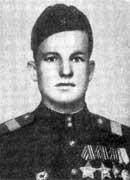 Он родился в 1922 г. в деревне Усадъе Калужской области. До призыва в армию работал в колхозе. Сержант Васичев прибыл в 172-й гвардейский полк 57-й гвардейской дивизии после разгрома вражеской группировки под Сталинградом. В составе Юго-Западного фронта воины дивизии вели активные боевые действия на Северском Донце. Перед ними был Донбасс, и они были полны решимости скорее освободить его от фашистских оккупантов. Однако гитлеровское командование, стремясь удержать Донецкий бассейн, сконцентрировало здесь крупные танковые силы, артиллерию, авиацию, шли ожесточенные бои. Враг был изгнан из Донбасса.Затем воины 57-й гвардейской стрелковой дивизии форсировали Днепр в районе Запорожья, участвовали в боях на Правобережной Украине, освобождали Одессу, преодолевали Днестр. Всё это время сержант Васичев был командиром отделения во взводе полковой разведки. Он десятки раз ходил в тыл врага, вместе с товарищами захватывал «языков», доставлял в штаб полка необходимые сведения.Летом 1944 г. 8-я гвардейская армия, в состав которой входила 57-я гвардейская стрелковая дивизия, была передислоцирована на 1-й Белорусский фронт, в район Ковеля. Предстояло наступление в Белоруссии. 18 июля 1944 г. войска армии перешли в наступление. Ломая сопротивление врага, наши бойцы решительно преодолели Западный Буг, затем вышли на Вислу и форсировали ее. Накануне этого наступления и в ходе его полковые и дивизионные разведчики вели непрерывный поиск, добывая ценные сведения. В это время командир отделения Иван Васичев более десяти раз со своими подчиненными совершал рейды в тыл противника. Четырех «языков» доставил он в штаб полка. Командир дивизии представил его к награждению орденом Славы III степени.Отличился гвардии сержант Васичев и при форсировании Вислы. Их дивизия в числе первых преодолела водную преграду. На плацдарме Васичев с двумя подчиненными Емельяновым и Жульниным смелыми действиями разведали силы противника и тем самым помогли командованию полка правильно построить оборону для отражения вражеских контратак. 57-я гвардейская дивизия, как и другие соединения 8-й гвардейской армии, стремительно продвигалась к Одеру. 28 января 1945 г. 172-й гвардейский полк 57-й гвардейской дивизии получил задачу овладеть железнодорожной станцией Беште. Преодолев мощные инженерные сооружения Мезерицкого укрепленного района, в ночь на 29 января сюда ворвались полковые разведчики, захватили гитлеровцев врасплох.Первой вышла на станцию группа сержанта Васичева. Командир смело повел разведчиков в атаку на засевших в здании станции гитлеровцев. Расчищая путь огнем из автомата, Васичев первым ворвался в здание и гранатой уничтожил пулеметный расчет. Подавив сопротивление гитлеровцев в здании станции, разведчики тут же вступили в бой с подразделением противника, пришедшим на помощь своим солдатам. Но сильный автоматный огонь наших разведчиков обратил их в бегство. Когда на станцию ворвались основные силы 172-го полка, с вражеским гарнизоном было покончено. В этой схватке только сержант Васичев уничтожил 15 гитлеровцев, а все его отделение взяло в плен 30 солдат и офицера.И к Одеру в 172-м полку первыми вышли разведчики. На участке полка Васичев и его подчиненные преодолели реку по разбитому авиацией льду. На берегу захватили «языка», который раскрыл оборону противника в этом месте. Много трудных задач решали полковые разведчики в боях за расширение плацдарма на Одере. Однажды один из батальонов полка оказался в окружении. Разведчик Васичев подсказал комбату, где находится слабое место в кольце противника. Батальон смело атаковал гитлеровцев и вырвался из окружения не к реке, а в тыл противника. Такой дерзости враг не ожидал. В ходе боя батальон захватил в плен 40 солдат и офицеров, расширил плацдарм.27 февраля 1945 г. сержант Васичев был награжден орденом Славы II степени. Это была награда за подвиги, совершенные в боях от Вислы до Одера. Вскоре Васичеву было присвоено звание старшего сержанта. По мнению бывшего командира 172-го гвардейского стрелкового полка Герой Советского Союза полковника в отставке Хазов Н.П. старший сержант Васичев был смелым, находчивым, грамотным в военном отношении младшим командиром. «Человек безупречной дисциплины. И что особенно хочется подчеркнуть, он был скромен до застенчивости. Помню, когда вручал ему орден Славы II степени, передо мной стоял стеснительный старший сержант, даже, казалось, робкий. А в бою это был орел, не знал страха.Наступила весна 1945 г. - предвестницей победы… До Берлина оставалось 60 километров. Накануне наступления 16 апреля 1945 г. разведчики внимательно следили за противником, постоянно докладывали в штаб полка обстановку на своем участке фронта. В первый день наступления, к вечеру, 57-я гвардейская дивизия вела бой за станцию Зелов. Разведчики 172-го полка указывали путь наступавшим батальонам, следуя впереди боевых порядков. Здесь, на Зеловских высотах, бой шел и весь второй день. Только к исходу 17 апреля они были полностью очищены от противника. Гвардейцы шли на Берлин.21 апреля 1945 г. ожесточенные бои шли в самом Берлине. Полк, в котором воевал гвардии старший сержант Васичев, вклинился в городские кварталы и начал бои в городе. Полковые разведчики надежно прокладывали дорогу штурмовым группам. Иван Васичев постоянно был на острие атаки. 24 апреля в ходе боев в Берлине наступавшие подразделения полка вышли к Ландвер-каналу. Это было серьезное препятствие на пути наступавших. С противоположного берега гитлеровцы вели интенсивный огонь. Васичев одним из первых переправился через канал и увлек за собой остальных разведчиков. Ворвавшись во вражескую траншею, гвардеец огнем из автомата и гранатами уничтожил восьмерых фашистов, а остальных обратил в бегство.В тот же день во время наступления по улице Урбанштрассе гитлеровцы из одного дома встретили разведчиков сильным огнем. Васичев со своим отделением атаковал этот дом с тыла. Ворвавшись в здание, гвардейцы меткими очередями уничтожили пулеметчиков и фаустников. Семнадцать вражеских солдат сложили оружие и были пленены. За бои в Берлине командир полка представил Васичева И.И. к ордену Славы I степени.После войны Иван Иванович вернулся в свой колхоз и взялся за работу – надо было восстанавливать разрушенное войной хозяйство. Дел было много. Начинать надо было все заново. Иван Иванович не знал покоя ни днем, ни ночью. Однако говорил: «На фронте было труднее. Не такие высоты брали. А здесь бомбы и снаряды не рвутся, пули не свистят. Так что скоро деревня наша заживет опять настоящей жизнью». Более десяти лет трудился фронтовик. А в 1957 г. его не стало… Ушел из жизни Иван Иванович Васичев – самоотверженный воин и славный труженик, оставив людям добрую память о себе.По материалам книги И.И. Рощина 
«Солдатская слава», М., «Воениздат», 1988 г.Сержант Волков В.П."Дни склоняются и меркнут.Лишь не меркнет боль живая,Как солдата на поверку,Юность громко вызывая."И. УткинВолков Василий Павлович родился в 1925 г. в деревне Ручьи Калининской области. До войны учился и работал в колхозе. Когда началась Великая Отечественная война, Васе Волкову было шестнадцать. Он работал в колхозе, потом в мастерской, которая делала валенки для фронта.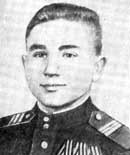 Бои шли под Севастополем. Старший брат Василия – моряк Григорий Волков сложил там голову в жарком бою. В 1943 г. вновь пришла похоронка в дом Волковых и на отца – Павла Васильевича. И тогда Василий сказал матери Прасковье Федоровне: «Пойду мстить фашистам за отца и брата». И ушел. Правда, на фронт попал только осенью сорок третьего. До этого в запасном полку основательно освоил минометное дело. Боевое крещение принял под Керчью. А последнюю мину по врагу выпустил в Берлине.Как Василий бил врага, свидетельствуют высокие государственные награды. На его груди три ордена Славы, две медали «За отвагу», другие знаки солдатской доблести. И комсомольский билет, пробитый осколком. Этот билет за № 15351324 хранился в музее автозавода имени Лихачева П.А. в Москве, на котором Василий Павлович работал в послевоенные годы.Рядовой Василий Волков на фронте воевал в знаменитой 55-й гвардейской дивизии, известной еще по Гражданской войне как 30-я Иркутская. Дивизия славилась подвигами своих героев. Это и пулеметчик сержант Кучерявый Г.Е., который в одном бою после отражения шести сильных контратак противника был окружен гитлеровцами, но не сдался, подорвав гранатой себя и врагов. За этот подвиг пулеметчик посмертно был удостоен звания Героя Советского Союза. И ефрейтор Авраменко, который первым в дивизии водрузил красный флаг над освобожденным Новороссийском.В ночь на 3 ноября 1943 г. 55-я гвардейская дивизия форсировала Керченский пролив и вместе с другими частями захватила плацдарм на крымской земле. На Керченском полуострове наши бойцы вели жаркие бои до начала февраля 1944 г.– Первую награду – орден Славы III степени я заслужил в бою за высоту 164,0 под Керчью, – вспоминал Василий Павлович. – Это была ключевая позиция гитлеровцев в их обороне. Внезапной атакой мы выбили противника с высоты. Но гитлеровцы не могли смириться с ее потерей – обстреливали нас артиллерией и минометами, бомбили с воздуха. А потом следовали одна за другой вражеские атаки. Порой казалось, что на склонах высоты уже нет ничего живого. Но как только фашисты поднимались в атаку, мы обрушивали на них шквал огня. Несколько дней и ночей шли бои за эту высоту. Поначалу я был подносчиком мин в расчете 82-мм миномета. Но вот из строя вышел почти весь расчет. Тогда я и красноармеец Никишин вдвоем заняли места у миномета. И на головы фашистов продолжали падать мины. Высоту удержали.О том бое под Керчью сохранилось письмо командира роты матери Василия Волкова: «В бою Василий дрался смело и отважно... Когда командир расчета был убит, Ваш сын заменил его. Было время, когда он один остался у миномета и не сробел, продолжая посылать мины на головы фашистов. Много врагов погибло от его меткой стрельбы...»В начале 1944-го дивизия была выведена в резерв, и гвардейцы старательно учились. Василий Волков не жалел сил, совершенствуя боевое мастерство. И опять командир роты пишет матери Василия: «В данное время Ваш сын, а наш боевой друг показывает себя отличником боевой и политической подготовки, сам упорно трудится, набирает знания к предстоящим боям. Одновременно оказывает помощь в учебе своим товарищам. К годовщине Красной Армии Василий получил благодарность от командира полка...» В те дни в дивизионной газете появился снимок, на котором Василий Волков был сфотографирован с группой однополчан, отличившихся в последних боях. Вырезку из газеты командир роты вложил в конверт с письмом матери солдата.Летом 1944 г. 55-я гвардейская дивизия была уже на 1-м Белорусском фронте. Участвуя в Бобруйской операции, ее бойцы, решительно ломая сопротивление противника, успешно продвигались вперед, героически сражались. В те дни во всех подразделениях дивизии солдаты узнали имя гвардии рядового Сергея Романа. Случилось это в деревне Пружаны на Гомельщине. Путь наступавшей роте преградил вражеский пулемет, строчивший из дзота. Рядовой Роман получил ранение. Но гвардеец поднялся во весь рост и метнул в дзот гранату. Однако пулемётный огонь не прекратился. Тогда Сергей закрыл амбразуру своим телом. Ценою жизни молодой воин-гвардеец обеспечил успех своему подразделению. За этот подвиг ему посмертно было присвоено звание Героя Советского Союза.А несколько позже Василий Волков сам совершил подвиг и был отмечен орденом Славы II степени. Произошло это на подступах к городу Пинску, который был освобожден в июле.– Дело было так, – рассказывал Василий Павлович. – Когда мы вышли к населенному пункту Ганцевичи, нашей дивизии было приказано нанести удар по противнику в районе Пинска. Фронт наступления для нас повернулся строго на юг. Нам предстояло выйти к Пинску через непроходимые болота и леса. В этом районе не было настоящих дорог. Но мы успешно продвигались к городу. Гитлеровцы везде подорвали мосты, а на выгодных рубежах оказывали сопротивление. Я тогда был уже командиром минометного расчета. На подступах к Пинску сопротивление противника усилилось. И здесь минометчикам прибавилось работы. Били гитлеровцев с открытых позиций. Как только стрелковая рота останавливалась, мы тут же метким огнем подавляли огневые точки противника, и наступление продолжалось.В этих боях командир минометного расчета был ранен, но поля боя не покинул. В боях за Пинск расчет Волкова уничтожил несколько вражеских пулеметов и истребил свыше 30 гитлеровцев. После освобождения Белоруссии Василий Волков бил гитлеровцев на польской земле. А в середине октября 1944 г. 55-я дивизия, получившая почетное наименование Пинской, в составе армии была передана 3-му Белорусскому фронту.В многочисленных боях в Восточной Пруссии минометчик Волков метко разил врага. И здесь он заслужил две медали «За отвагу».– Восточная Пруссия – это сплошные укрепления, – вспоминал Василий Павлович. – Каждый дом, каждый населенный пункт гитлеровцы превратили в опорный пункт. Добавьте сюда еще многочисленные реки, озера, болота, каналы, и вы представите себе, как было трудно наступать в этих местах. Но все преграды мы преодолели.После разгрома противника в районе Кенигсберга 55-я гвардейская дивизия в составе армии была переброшена на 1-й Украинский фронт и участвовала в Берлинской операции. Дивизия наступала на Берлин с юга, действовала вместе с танкистами 3-й гвардейской танковой армии. Особенно жаркие бои пришлось вести в самом городе. Гитлеровцы сопротивлялись с упорством обреченных. Когда наши бойцы пересекли одну железную дорогу, противник встретил наступающих сильным огнем. Солдаты батальона залегли. И тут «слово взяли» наши минометы. Били и в этом случае с открытых позиций, невзирая на огонь врага. Только расчет Волкова уничтожил тогда три вражеских пулемета, противотанковую пушку, много живой силы противника. Меткий огонь минометов позволил батальону успешно выполнить боевую задачу.Несколько дней бойцы 55-й дивизии вели бои в Берлине. Последнюю мину по врагу сержант Волков выпустил 2 мая 1945 г. Сержант Волков В.П. оставил свою надпись на стене рейхстага. Но боевой путь Василий Волков закончил недалеко от Праги, столицы Чехословакии. Армия, в которой он воевал, из Берлина пришла на помощь чехословацкому народу.Сержант Волков всю войну вел учет выпущенных по врагу мин. Всего получилось пятьдесят четыре тысячи, а каждая мина весит три килограмма. Не сложно посчитать, что его расчёт выпустили на голову врага более 160 тонн смертоносного металла. За отличие в боях в Берлине сержант Волков В.П. был награжден орденом Славы I степени.Вернулся Волков В.П. на родину в 1950 г. Стал работать в пожарной охране автозавода имени Лихачева. Потом перешел в подразделение МВД. Старшина сверхсрочной службы Василий Павлович Волков 9 Мая 1985 и 1995 годов прошел по Красной площади Москвы в составе колонны полных кавалеров ордена Славы. Это были военные парады в честь 40-летия и 50-летия Победы над германским фашизмом. Герой скончался в 2008 г.По материалам книги И.И. Рощина 
«Солдатская слава», М., «Воениздат», 1988 г.Старший сержант Дураченко П.Н."Мы не от старости умрем, –от старых ран умрем.Так разливай по кружкам ром,трофейный рыжий ром!"С. ГудзенкоПетр Никифорович Дураченко родился в 1920 г. в селе Найтоповичи Брянской области. До армии работал на железной дороге, стрелочником на железнодорожной станции Унеча. В 1940 г. был призван в Красную Армию. Службу начал в стрелковом полку, в артиллерийской батарее. Служил добросовестно, честно. Получал благодарности от командиров. Отличался не раз на учениях и учебных стрельбах. В ночь на 22 июня 1941 года в лагере, раскинувшемся недалеко от города Барановичи, раздался сигнал боевой тревоги. Полк покинул лагерь. На рассвете над лесом появились вражеские самолеты. Взрывы бомб разметали палаточный городок. Так для красноармейца Дураченко началась война.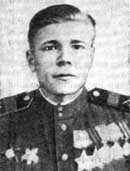 Первый бой он принял на реке Шара. Это под белорусским городом Слоним. Шесть орудий полковой батареи стояли в засаде. Как только утром на дороге показалась вражеская механизированная колонна, артиллеристы ударили по ней прямой наводкой. До вечера сдерживали они врага. Но силы были слишком неравные. Последовал приказ: отходить.На следующий день был сильный бой под Барановичами. Здесь батарейцы полка вместе с дивизионными артиллеристами встретили вражеские танки и бронемашины. Удар был настолько сильным, что гитлеровцы дрогнули. Наши части перешли в контратаку и отбросили противника на 15-20 километров.
– Потом Березина. На ней мы держались несколько дней, – вспоминал Петр Никифорович. – Немало вражеских танков сожгли на подступах к реке. Затем под Могилевом бились недели две. Об этих боях писал Константин Симонов в своих дневниках. Он был вместе с нами и под Борисовом, и под Могилевом, своими глазами видел, как геройски сражались советские воины.Под Москвой Петр Дураченко воевал в стрелковом полку, но уже другой дивизии. Стал заряжающим 45-мм орудия, потом наводчиком. В каждом бою нещадно бил врага. Пришло время, когда наши войска, измотав противника, развернули широкие наступательные действия. Петр Дураченко освобождал города Брянщины и Белоруссии, участвовал в боях за Владимир-Волынский. У этого города за один только день артиллеристы отбили одиннадцать контратак. Тогда-то наводчика орудия Дураченко и отметили орденом Славы III степени.23 июня 1944 г. советские войска начали наступление в Белоруссии. На левом фланге 1-го Белорусского фронта шла вперед 69-я армия, в которой воевал артиллерист Дураченко. Петр стал уже командиром орудия. В полосе наступления полка его расчет в числе первых преодолел Западный Буг.
– На крохотном плацдарме, – рассказывал Петр Никифорович, – мы прямой наводкой уничтожили несколько огневых точек противника и тем самым обеспечили успех батальону. Плацдарм значительно расширили. Так мы вступили на землю многострадальной Польши. За успешное форсирование реки меня наградили орденом Красной Звезды.Наступление продолжалось. И опять отличился командир орудия Дураченко. Случилось это в бою за польский город Хелм, освобожденный советскими войсками 22 июля 1944 г. Расчет Дураченко уничтожил дзот, а вместе с другим расчетом прямой наводкой взорвал склад боеприпасов. За смелые действия артиллеристов командир орудийного расчета Дураченко П.Н. был награжден орденом Отечественной войны II степени.В конце июля 1944 г. войска 69-й армии форсировали Вислу.
– Бои на Висле помню хорошо, – рассказывал бывший артиллерист. – Наш батальон под командованием майора Чебатько шел к реке в авангарде. Когда подошли к Висле, оказалось, что переправы взорваны. Преодолевали реку на подручных средствах. С противоположного берега гитлеровцы вели сильный огонь. Переправлялись ночью. Мое орудие еще с берега снарядом уничтожило дзот на противоположном, берегу реки. Пушку с плота разместили на островке, с которого и били по вражескому берегу. Это очень помогло пехоте. Как только стрелковые роты зацепились за западный берег, мы орудие переправили туда же. И вторая пушка была переброшена через Вислу.Командир батальона поставил орудия на танкоопасном направлении. Четверо суток держались мы на крохотном клочке земли. Стояли насмерть. Погибли многие бойцы и командиры. Пал смертью храбрых комбат Чебатько. Убит был наш командир взвода Федор Королев. Из офицеров в батальоне остался только командир пулеметной роты старший лейтенант Кондауров. Был ранен и я. Это в тот момент, когда наш расчет подбил вражескую самоходку. А ночью, на исходе четвертых суток, нас вернули на восточный берег. Потом мы узнали, что батальон провел отвлекающую операцию. За участие в этой операции сержант Дураченко был удостоен ордена Славы II степени.На пулавском плацдарме советские воины несколько месяцев готовились к новым боям. Наступил 1945 год. Все говорило о том, что это будет последний военный год. Каждый боец в своей роте и батарее чувствовал великую заботу и помощь тыла.14 января 1-й Белорусский фронт перешел в наступление. 16 января 69-я армия при поддержке танкистов штурмом овладела городом Радом, а 19 января был освобожден город Лодзь.
– Стремительно шли мы от Вислы к Одеру, – вспоминал фронтовик. – Сколько ж у нас тогда было техники! Один вид ее радовал глаз каждого советского бойца. В начале февраля мы форсировали Одер севернее Франкфурта. На плацдарме были тяжелые бои. Гитлеровцы, чувствуя свою близкую гибель, упорно сопротивлялись. После одного из боев в моем расчете осталось только двое – я и наводчик. Шел бой за высоту. Как гитлеровцы ни сопротивлялись, но мы их выкурили оттуда. Мой расчет расстрелял прямой наводкой три пулемета.За участие в боях по расширению одерского плацдарма уже старший сержант Дураченко заслужил еще одну награду – медаль «За отвагу».На Берлин! Наступление началось 16 апреля 1945 г. И пошел артиллерист Дураченко на свой последний бой. Дрался отважно, до полной победы. «При прорыве вражеской обороны на западном берегу Одера... проявил исключительное мужество и героизм, – писал о нем командир полка в наградном листе. – Находясь непосредственно в боевых порядках пехоты, огнем своего орудия подавил 8 вражеских пулеметов, уничтожил много солдат, чем обеспечил успешное наступление батальону. В боях за населенный пункт Бад-Зааров, двигаясь с пушкой со стрелковой ротой, уничтожил вражеский пулемет в доме, мешавший продвижению пехоты... Достоин награждения орденом Славы I степени».Подавил 8 вражеских пулеметов: вдумайтесь в эту цифру! Сколько же жизней наших воинов сохранил только один расчет Дураченко П.Н. в завершающем сражении Великой Отечественной войны! За годы войны Петр Никифорович был награждён пятью орденами и многими медалями.Вернулся с фронта Дураченко П.Н. в свою Унечу. Поступил в железнодорожный техникум – на трехгодичное отделение машинистов. Успешно закончил учебу. Работал сначала помощником машиниста, затем машинистом паровоза. Когда на транспорте появились тепловозы, он без отрыва от производства освоил и эту машину. И водил могучие тепловозы много лет. К боевым наградам ветерана войны прибавились и медали за доблестный мирный труд.По материалам книги И.И. Рощина 
«Солдатская слава», М., «Воениздат», 1988 г.Старшина Дятлов В.Н."Я видел сам... Но нет, не верю,Не верю собственным глазам,Чтоб то, что я увидел сам,Свершили люди, а не звери!"И. УткинДятлов Василий Николаевич родился в 1923 году в деревне Овчино Московский области. До армии работал в Москве на заводи слесарем-механиком.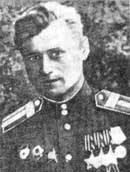 – У меня счастливая военная судьба, – рассказывал Василий Николаевич. – И не только потому, что, пройдя через огонь и пламя Отечественной войны, остался жив и отмечен высокими наградами. Мне посчастливилось воевать от Сталинграда доБерлина в 45-й дивизии, которая еще в годы Гражданской войны под командованием Николая Щорса громила интервентов и белогвардейцев. Со школьной скамьи мы знали о геройских подвигах полков этой дивизии. Каждый из нас по нескольку раз ходил смотреть кинофильм о Щорсе.Под Сталинградом был направлен в полк, которым командовал майор Баканов, ставший позже командиром нашей дивизии, Героем Советского Союза. Служба в такой дивизии возлагала на нас особую ответственность. И мы гордились этой ответственностью.Там, на Волге, получил я боевое крещение. Был связистом, но ходил в атаки, поджигал вражеские танки гранатами и бутылками с горючей смесью, вступал с врагом в рукопашные схватки. 45-я стрелковая дивизия переправилась через Волгу в Сталинград в конце октября 1942 года и сразу же вступила в ожесточенные бои с противником, контратаковав его.Во время контрнаступления советских войск под Сталинградом Василий Дятлов стал бойцом дивизионной разведроты. Вместе с опытными бойцами ходил на задания, учился у них мастерству, перенимал опыт, сноровку.После разгрома немецко-фашистских войск на Волге 45-я дивизия стала 74-й гвардейской. Летом 1943 года она прошла с боями через Донбасс, осенью форсировала Днепр, а в 1944 году освобождала Одессу. Став опытным разведчиком, Василий Дятлов не раз возглавлял разведгруппы, совершавшие глубокие рейды в тыл противника. Летом 1944 года 74-я гвардейская дивизия воевала в составе 1-го Белорусского фронта. Развивая успех, советские войска вступили в пределы Польши. На польской земле Василий Дятлов совершил не один подвиг и был отмечен тремя орденами Славы.... Командир разведроты гвардии старший лейтенант Батальщиков вызвал к себе Дятлова:– Посмотрите на карту. На этом участке дивизия должна вырваться вперед. Надо разведать, что там, у противника. Возьмете двух надежных солдат и ночью отправляйтесь в путь.Поздно ночью трое разведчиков с помощью саперов пересекли передний край и до наступления рассвета углубились на три километра в расположение противника. Опыт и смекалка помогли им в течение трех суток пробыть во вражеском стане и установить огневые позиции артиллерии и минометов, систему обороны, скопление войск. На обратном пути бесшумно сняли часового и захватили его документы.За этот поиск гвардии рядовой Василий Дятлов был награжден орденом Славы III степени. Через несколько дней началось наступление советских войск, в ходе которого дивизия вышла к Висле. Василий Дятлов находился в первой группе бойцов, преодолевших реку ночью. На занятом плацдарме он, проявляя мужество и отвагу, десятки раз ходил во вражеский тыл.Однажды разведгруппа во главе с Дятловым проникла на вражескую территорию, В течение двух дней разведчики пристально наблюдали за противником. Они добыли ценнейшую информацию, которая помогла командованию дивизии распознать замысел врага. Вражеские контратаки на плацдарме части дивизии успешно отбили. 3 сентября 1944 года Василий Дятлов был награжден орденом Славы II степени.Когда в январе 1945 года наши войска с висленских плацдармов начали наступление, разведчики 74-й дивизии прокладывали путь наступавшим частям. Особенно отличился Василий Дятлов при штурме Познани. При освобождении города разведчикам отводилась особая роль: они должны были вместе с саперами выяснить устройство фортификационных сооружений, расположение огневых средств и направление их огня, скрытые подступы к узлам сопротивления, характер инженерных заграждений, состояние переправ через реку Варту, настроение осажденного гарнизона. Только имея эти данные, наши войска могли успешно решить задачу по разгрому вражеского гарнизона.Разведпоиск был предпринят 4 февраля. Разведчиков на боевое задание повел сам начальник разведки дивизии гвардии капитан Финалин.– Петр Игнатьевич Финалин был человеком необыкновенной храбрости, – вспоминал Василий Николаевич. – Много раз он водил нас в тыл врага. Человек этот обладал каким-то особым подходом к людям, к своим подчиненным. Он умел зажечь нас своей идеей. Благодаря его влиянию наша разведрота была сплоченным, единым организмом, готовым решить любую боевую задачу.Тот поиск разведчики, как обычно, вели в ночное время. Просочились в расположение врага. Многое выяснили. Но гитлеровцы обнаружили их. Завязалась перестрелка. Капитан Финалин был тяжело ранен, противнику удалось потеснить разведчиков. Дятлов в темноте заметил, как к раненому офицеру поползли фашистские солдаты, намереваясь хватить его.– Прикройте меня огнем! – крикнул Дятлов своим товарищам и стремительно бросился к раненому.Рискуя жизнью, Василий вынес его в безопасное место. Жизнь командира была спасена. Когда группа вернулась в свое расположение, командир разведроты перед строем объявил Василию Дятлову благодарность. О подвиге разведчика Дятлова сразу же узнал командир дивизия генерал Баканов. Он приказал представить Дятлова к новой награде. Указом Президиума Верховного Совета СССР от 24 марта 1945 года Василий Николаевич Дятлов за спасение командира в бою был награжден орденом Славы I степени.На Одере и в битве за Берлин полный кавалер ордена Славы Василий Дятлов, теперь уже гвардии сержант, помощник командира взвода, много раз совершал смелые рейды в тыл врага, храбростью и отвагой увлекал товарищей на геройские подвиги. Боевой путь разведчик закончил у Бранденбургских ворот. К концу войны его грудь украшала еще одна награда – орден Красной Звезды.24 июня 1945 года в колонне сводного полка 1-го Белорусского фронта Василий Дятлов торжественным маршем прошел перед Мавзолеем Ленина В.И. То был Парад Победы.Демобилизовался гвардии старшина Василий Николаевич Дятлов и 1947 году. Приехал в столицу. Стал работать слесарем-механиком по счетно-аналитическим машинам на фабрике механизированного учета. А с 1954 года он работал механиком по радиоаппаратуре в Доме радиовещания и звукозаписи Гостелерадио СССР. За доблестный труд в 1981 году был удостоен ордена Ленина.Время идет, но память фронтовиков навсегда сохранит то суровое время, героических друзей-однополчан, доблестных командиров, с которыми их объединяло высокое чувство воинского долга перед Отчизной, товарищеской взаимовыручки, уверенности в победе.По материалам книги И.И. Рощина  «Солдатская слава», М., «Воениздат», 1988 г.Старший сержант Жамков А.И."В нас есть суровая свобода:На слезы обрекая мать,Бессмертье своего народаСвоею смертью покупать."К. СимоновАлексей Иванович Жамков родился в 1921 г. в деревне Дубрава Рязанской области. До армии работал в колхозе. Алексей Жамков в армию был призван Ухтомским райвоенкоматом Московской области в 1940 г. За время службы освоил военное дело. Отлично стрелял из всех видов оружия, известен был в части как лучший спортсмен. Воинские уставы знал наизусть. Очень дружил с теми солдатами, которые из госпиталей попадали к ним в часть. Расспрашивал фронтовиков о боях, интересовался тактикой противника. Поэтому, когда в дивизии незадолго до отправки на фронт отбирали солдат в дивизионную разведроту, Алексей Жамков был назван в числе первых.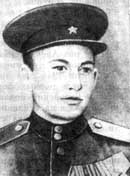 Так Алексей стал рядовым разведывательной роты стрелковой дивизии. Перед отправкой на фронт шла напряженная учеба. Проходили занятия по изучению вражеской армии, оружия и техники, немецкого языка. Под Сталинградом Жамков приобрел хороший фронтовой опыт. С товарищами он не раз проникал в тыл противника, добывал ценные сведения, участвовал в захвате «языков».Летом 1943 г. дивизия вела жаркие бои на Северском Донце. Во время одного из рейдов в тыл противника ефрейтор Жамков был ранен. После лечения в госпитале снова оказался в своей разведроте.– Иначе и быть не могло, – рассказывал Алексей Иванович. – Только в свою роту, к однополчанам. Мне очень дорого само это слово – «однополчане». Оно неразрывно связано с такими понятиями, как «фронтовая дружба», «войсковое товарищество». Тянуло не просто на фронт, а именно к однополчанам. Добился досрочной выписки из госпиталя. В роте встретили как родного.Первый орден Славы гвардеец Жамков получил в апреле 1944 г., когда армия, в которой он воевал, участвовала в Одесской операции. Тогда он дважды отличился....В ночь на 19 марта Алексей с группой разведчиков ворвался в деревню Континенталь, они захватили трех «языков» и благополучно вернулись к своим. 30 марта участвовал в разгроме другого вражеского гарнизона. Группа разведчиков, действовавшая впереди наступавших частей, внезапно ворвалась в поселок и напала на гитлеровцев. В завязавшейся схватке было истреблено до 30 солдат противника, 25 взято в плен. Лично Жамков в этом бою уничтожил шестерых и пленил четырех фашистов. Не раз Алексей Жамков выполнял боевые задания на днестровском плацдарме, за что имел не одну благодарность от командира дивизии.Летом 1944 г. дивизия воевала на 1-м Белорусском фронте. Алексей в числе первых форсировал Западный Буг и вступил на польскую землю. Геройский подвиг он совершил в январе 1945 г., когда дивизия пошла в наступление с магнушевского плацдарма.Наши войска стремительно наступали. Разведчики шли впереди. На подступах к польскому городу Рава-Мазовецка разведвзвод во главе со старшиной Андреевым выполнял задание. Ефрейтор Жамков и младший сержант Полянин действовали в головном дозоре. У пригородного поселка гитлеровцы открыли по ним внезапный огонь. Разведчики не растерялись. Они вскочили в кирпичный дом и огнем из автоматов встретили атаковавших врагов. Когда фашисты попытались проникнуть в дом с другой стороны, Жамков и Полянин забросали их гранатами.Два отважных разведчика вели бой с превосходящими силами противника почти полчаса. На подступах к дому они уже уничтожили более десяти гитлеровцев. Боеприпасы были на исходе. И тут они услышали русское «ура». Это взвод Андреева, подошедший к поселку, атаковал противника. Гитлеровцы в панике бежали. Жамков и Полянин, выскочив из дома, настигли одного из них. Это был их очередной контрольный пленный.Потом наступавшие советские войска подходили к городу Лодзь. Дивизии приготовились к его штурму. С наступлением темноты ушли на задание разведчики с целью выяснения сил врага в городе. В поисковую группу от разведроты вошел и Жамков. И на этот раз гвардии ефрейтора командир назначил в головной дозор. Так уже повелось, что в дозор назначали наиболее опытных и смекалистых бойцов. Ведь им часто приходилось неожиданно встречаться с противником. И тут от их сообразительности, решительности и находчивости зависел не только успех выполнения боевой задачи, но и судьба самих разведчиков.Время приближалось к полуночи, когда Жамков с напарником проникли в предместье и в первом же доме обнаружили гитлеровцев. Жамков подошел к двери и ударом ноги открыл ее. В большой комнате за столом сидели солдаты. Властное «Хенде хох!» ошеломило их. Один из них потянулся к оружию. Напарник Жамкова дал автоматную очередь. Восемь гитлеровцев были убиты, трое подняли руки.А в два часа ночи дивизия вместе с другими частями армии начала штурм города. Вечером Москва салютовала освободителям Лодзи. За смелые и мужественные действия при выполнении разведывательных заданий гвардеец Жамков был награжден орденом Сланы II степени.Тяжелые бои развернулись за освобождение Познани. Фашистское командование превратило город в крепость и на его многотысячный гарнизон возлагало большие надежды. 18 февраля 1945 года, в день, когда был назначен общий штурм крепости, группа офицеров производила рекогносцировку местности. В этой группе были двое разведчиков – старшина Федотов и ефрейтор Жамков. Они вели пристальное наблюдение за противником. Когда офицеры вышли на нейтральную полосу, гитлеровцы обнаружили их и открыли сильный пулеметный огонь, а потом предприняли попытку захватить офицеров.Они стали с боем отходить к своему переднему краю. В этот момент был тяжело ранен командир одного из батальонов майор Богданов. Это заметил Жамков, находившийся на правом фланге. Под губительным огнем противника гвардеец бросился на выручку командира. Взвалив майора на спину, разведчик стал выносить его из опасной зоны. Гитлеровцы преследовали его. Видя сложную обстановку, Жамков положил раненого в глубокую воронку, образовавшуюся от разрыва тяжелого снаряда, а сам открыл огонь из автомата. Так разведчик спас жизнь офицеру, истребив в этой схватке 16 фашистов. Орденом Славы I степени был отмечен подвиг Алексея Жамкова.После освобождения Познани 23 февраля 1945 г. дивизию перебросили на кюстринский плацдарм. Отсюда она штурмовала крепость Кюстрин. В решении этой задачи войскам помогали отважные дивизионные разведчики.– 16 апреля 1945 года мы пошли на Берлин, – вспоминал Алексей Иванович. – Путь к нему был очень трудным. Сплошные укрепления, насыщенные мощными огневыми средствами. Их надо было обходить... Для этого разведчики обязаны были найти щели в обороне противника. И мы это делали. Помню, как на подступах к городу Мюнхенбергу наши разведданные помогли наступавшим обойти город и нанести удар по нему с тыла и фланга, в обход укреплений.Так же было и в самом Берлине. Шли ожесточенные бон в центре города. До имперской канцелярии, в подземелье которой укрывался Гитлер, оставалось не более четырехсот метров. Но прежде необходимо было проникнуть в парк Тиргартен. Командующий 8-й гвардейской армией генерал-полковник Чуйков В.И. пригласил нас, разведчиков, к себе и заслушал наши соображения, нельзя ли попасть туда по подземным магистралям метро. Задача у нас была такая: пройти под землей как можно дальше и разведать пути до самого центра...Спустились мы в подземную станцию, Там – хоть глаз выколи. Ориентируемся только по слуху и на ощупь. Прошли триста метров вдоль рельсов. Никого! Вдруг показалась тоненькая полоска света. Решили дальше двигаться ползком. Видим – в стене ниша, в ней аккумулятор, горит маленькая электрическая лампочка. Невдалеке слышен немецкий разговор. Засветился второй фонарик. Немцы направили фонарь в нашу сторону и притаились. Мы припали к земле, вгляделись: впереди туннель перегорожен кирпичной стеной, со стальными щитами в центре. Продвинулись еще на несколько десятков метров. Засвистели пули. Мы укрылись в нишах.Выждав немного, пустили в ход фаустпатроны и гранаты. Прорвались вперед. Через двести метров – снова препятствие: такая же стена. В общем, оборона немцев в метро была построена перемычками: пустой участок – стена, снова пустой участок – стена... Потом мы, разведчики, ходили еще не один раз в метро, пока не захватили там «языка». Выяснилось, что по туннелям метро проникнуть в Тиргартен нет возможности. Пришлось искать другие пути для штурма центральной части Берлина.Известие о полной капитуляции врага застало Алексея Жамкова в самом центре Берлина – у Бранденбургских ворот. Рядом рейхстаг, над которым развевалось Знамя Победы. Воины-победители оставляли свои автографы на стенах здания. Расписался и гвардеец-разведчик: «Жамков из Москвы». После победы полный кавалер ордена Славы Алексей Иванович Жамков приехал в столицу. Стал строителем.– Много надо было строить после войны, – рассказывал бывший фронтовик, – потому и выбрал такое дело. Проработал каменщиком-монтажником без малого сорок лет. Самые памятные объекты – их много. Онкологический научный центр АМН СССР, гостиница, Дом быта, школы... Всего и не перечтешь.Почти двадцать с лишним лет Алексей Иванович Жамков был бригадиром в 7-м тресте Главмосстроя. Много сил отдавал обучению молодежи. Был награждён орденом Трудовой Славы Ш степени.– Гвардейцам Чуйкова иначе работать нельзя, – говорил ветеран…По материалам книги И.И. Рощина  «Солдатская слава», М., «Воениздат», 1988 г.Старший сержант Молодых Н.Т."Накалялся металл,Поражая нас снова и снова.Словно дьявол искалВ нашем теле булатной основы."Ф. ЛипатовНиколай Тихонович Молодых родился В 1924 году в деревне Красный Яр Свердловской области. До призыва в армию работал в колхозе. На фронт сержант Молодых прибыл в мае 1943 года. Был зачислен в дивизию, которая вела бои на Северском Донце. Еще в запасном полку он освоил пулеметное дело, и поэтому его назначили командиром расчета станкового пулемета.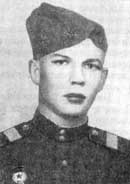 – На нашем участке бои шли все лето, – рассказывал Николай Тихонович. – Перед нами был Донбасс. Фашисты упорно сопротивлялись. Под Изюмом меня тяжело ранило, и я надолго выбыл из строя.В феврале 1944 года, после излечения, сержант Молодых был направлен в гвардейский полк 57-й гвардейской дивизии в роту автоматчиков командиром отделения. Дивизия прославилась в сражении под Сталинградом, освобождала Донбасс, штурмом брала Запорожье. И автоматчик Молодых в каждом бою старался возвысить славу своей дивизии. Вскоре он совершил подвиг, за который был отмечен медалью «За отвагу»....Вражеские войска, окруженные в районе Березнеговатое, Снигиревка, пытались прорваться на запад через реку Южный Буг. В ночь на 14 марта они крупными колоннами двинулись на прорыв. Но советские воины встретили гитлеровцев мощным огнем. В этом бою сержант Молодых истребил до двадцати солдат.Наступление продолжалось. В апреле 57-я гвардейская дивизия принимала участие в освобождении Одессы. И опять отличился автоматчик Молодых. В числе первых он преодолел Хаджибейский лиман – последнее водное препятствие перед городом – и умело действовал в боях на улицах Одессы, истребив шестерых фашистов. За участие в освобождении Одессы Николай Молодых был награжден второй медалью «За отвагу».Весной 1944 года Молодых дошел до Днестра, а летом – до Вислы. В числе первых форсировал ее.– Автоматчики, как и разведчики, – вспоминал ветеран войны, – везде были первыми. А первым всегда трудно. Теперь, много лет спустя, часто мне снится огненная Висла. Многие ребята из нашей роты навсегда остались лежать в польской земле. Бой на плацдарме был жестоким. Гитлеровцы бросали против нас танки, бомбили, обстреливали из артиллерии, предпринимали многократные контратаки. Но мы выстояли. За форсирование Вислы и удержание плацдарма я был награжден орденом Славы III степени. До двух десятков фашистов записал командир роты на мой личный счет.Николаю Тихоновичу запомнился бой за населенный пункт Гнезно. Полк, в котором воевал Молодых, за Гнезно получил благодарность Верховного Главнокомандующего, и ему было присвоено почетное наименование Гнезненского. Рота автоматчиков, в которую входило отделение Молодых, стремительно ворвалась в город и вызвала смятение в стане врага. Гитлеровцы не ожидали такого темпа наступления советских войск. Их растерянностью воспользовались наши войска и захватили город.К 1 февраля 57-я стрелковая дивизия вышла к Одеру и начала его форсирование по льду. На Одере, – вспоминал Николай Тихонович, – было так же тяжело, как и на Висле. Непрерывные контратаки днем и ночью. На плацдарме вначале у нас не было ни танков, ни пушек. Автоматы, пулеметы, гранаты, сорокапятки – вот и все оружие. Правда, с другого берега нас поддерживали артиллеристы. Но расправлялись с вражескими танками сами, главным образом гранатами. На левом берегу Одера в окопах – наши солдаты. Завтра, 16 апреля 1945 года, они пойдут на Берлин. Теперь на плацдарме советских войск много. Танки, самоходки, артиллерия. Приближается рассвет. Автоматчики сосредоточенны. Ждут сигнала. И началось...К исходу дня автоматчики полка достигли Зеловских высот. В каждом взводе был красный флаг. Шло своего рода соревнование, кто первым поставит его на высотах. Отделение Молодых, расчищая себе путь огнем из автоматов и гранатами, первым достигло высот и укрепило красный стяг. Другие подразделения вели бой за станцию Зелов. В ночь на 17 апреля автоматчики зацепились за три дома на высотах. Отделение Молодых выбило фашистов из этих домов и закрепилось в них. Попытки гитлеровцев вернуть их успеха не имели.Вся территория от Одера до Берлина представляла сплошные укрепления. Каждый дом противник превратил в опорный пункт. Надо было выбить его оттуда, прежде чем двигаться вперед. К концу второго дня наступления Зеловские высоты – главное препятствие на пути к Берлину – были захвачены. Командир полка подполковник Хазов писал в наградном листе на сержанта Молодых: «Достоин награждения орденом Славы II степени».На пути к Берлину была еще одна река – Шпрее. Полк, в котором воевал автоматчик Молодых, преодолевал ее ранним утром 23 апреля в районе Шеневайде. Противник вел со своего берега сильный артиллерийско-минометный огонь. Снаряды и мины рвались на нашем берегу и на реке. Преодолеть в этих условиях водную преграду было не так-то просто. Тем более переправ на этом участке не было. Переправлялись только вброд. На подручных средствах, которые были на берегу, сержант Молодых первым бросился в воду с возгласом «За мной, ребята!» и скоро оказался на том берегу. Его примеру последовали остальные автоматчика. Достигнув противоположного берега, они штурмом выбили гитлеровцев из трех ближайших домов и удерживали их до подхода главных сил полка. Из этих домов отделение Молодых обеспечивало переправу через реку остальным подразделениям. В тот же день Шеневайде был в наших руках.24 апреля бой разгорелся с новой силой. На этот раз наступающим надо было преодолеть канал Вейг. Несмотря на сильное сопротивление противника, отделение Молодых во главе с командиром форсировало канал и вышло к домам, откуда строчили пулеметы. Разделившись на две группы, автоматчики ворвались в дома. Дома эти закрывали путь к дальнейшему продвижению. Решительно и смело действовали наши бойцы. Сержант Молодых гранатой уничтожил пулемет с его расчетом. В другом доме фашистов уничтожили его подчиненные. Огонь из домов прекратился, наступающие подразделения пошли вперед.Следующий день стал днем решительного штурма Берлина. Бои шли днем и ночью.– Что видел солдат в ходе боев в Берлине? – спрашивал Николай Тихонович и сам же отвечал: – Конкретный объект атаки. Это – дом, подвал, крыша, баррикада. В городе не умолкала канонада. Били орудия, танки, «катюши». Воздух был наполнен пороховым дымом и кирпичной пылью. Помню, на одной из улиц гитлеровцы предприняли контратаку. Это было 27 апреля. Мы захватили дом, из которого можно было контролировать две-три улицы. Гитлеровцы, не считаясь с потерями, лезли на этот дом. Мы косили их из автоматов и пулеметов. Порой дело доходило до рукопашной. Пускали в ход гранаты и приклады автоматов.Об этом бое после падения Берлина командир полка напишет: «Сержант Молодых в уличном бою в Берлине 27 апреля при отражении контратак фашистов удержал занимаемый рубеж, со своим отделением уничтожил 25 гитлеровцев, лично сам истребил 15 вражеских солдат. Троих гитлеровцев взял в плен». Заканчивался этот документ словами: «Достоин награждения орденом Славы I степени».– Последний бой был у меня 2 мая 1945 года, – вспоминал бывший фронтовик.Вернулся Николай Тихонович к себе на Урал в феврале 1947 года. На мирном фронте полный кавалер ордена Славы Николай Тихонович Молодых выбрал себе трудное дело – он поступил работать в местный леспромхоз вальщиком леса. Много лет отдал этой профессии. Последние годы он жил в городе Ирбите, где работал до выхода на пенсию на одном из местных предприятий. Николай Тихонович Молодых скончался 5 ноября 1997 года.По материалам книги И.И. Рощина «Солдатская слава», М., «Воениздат», 1988 г.Старший сержант Сергеев А.М."Осталась только сила ветра,И грузный шаг по целине,И те последних тридцать метров,Где жизнь со смертью наравне!"К. СимоновАлександр Михайлович Сергеев родился в 1923 году в селе Извиги Куйбышевской области. До призыва в армию работал в колхозе. В какие только переплеты не попадал на фронте минометчик Сергеев и всегда выходил из них невредим! А вот на мирной земле погиб в автокатастрофе. Случилось это много лет спустя после войны, 5 ноября 1967 г.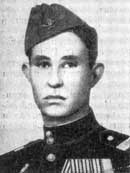 Александр Михайлович страстно любил землю, труд хлебороба. Наверное, это у него от отца и деда, которые тоже были земледельцами. Когда вернулся с войны полным кавалером ордена Славы, пошел учиться на агронома. Знал, что земля любит науку. Без науки не отдаст она людям свои богатства. Работал агрономом, земле отдавал все свои силы. От зари до зари видели его односельчане в поле. Забота об урожае была главной целью его жизни.– Помню с детских лет отца, – говорит сын Валерий. – Часто я просил его рассказать что-нибудь интересное про войну. А он мне – о земле, о хлебе. Был он у нас человеком увлеченным. За это-то и любили его люди...Александра Сергеева призвали в армию в марте 1942 года. Быстро освоил специальность наводчика миномета. А в июле был уже па фронте. Гитлеровцы предприняли в это время наступление на южном участке фронта. Они рвались к Волге и Кавказу. Насмерть стояли советские воины. Они наносили врагу тяжелый урон, изматывали его силы.Дивизия, в которую был направлен минометчик Сергеев, на протяжении всей Сталинградской битвы героически сражалась с немецко-фашистскими захватчиками. После разгрома вражеской группировки на Волге она была удостоена звания гвардейской. В составе этой дивизии Александр Сергеев и дошел до Берлина. Минометчик Сергеев принимал участие в освобождении Донбасса и Правобережной Украины. В те дни он писал родным: «Скоро вся советская земля будет избавлена от фашистских оккупантов».Первым орденом Славы Александр Сергеев был отмечен в феврале 1944 года. В то время в районе Марганец, Никополь, Чумаки гитлеровцы пытались отойти на запад. Наши войска получили приказ перерезать пути отхода противнику. Погода в те дни стояла пасмурная. Дождь и мокрый снег, густые туманы, раскисшие дороги – все это осложняло наступление.Минометчики тащили на себе материальную часть и боеприпасы. В один из дней ранним утром у населенного пункта Большая Костромка в тумане показались гитлеровцы. Тут их и накрыли минометчики. Сергеев, уже командир расчета, действовал смело и решительно. Огонь был настолько точным и интенсивным, что в течение получаса было уничтожено несколько десятков вражеских солдат и офицеров.После освобождения Одессы гвардеец Сергеев воевал на днестровском плацдарме. Это было в апреле – мае 1944-го. Более месяца отбивали советские воины контратаки противника, пытавшегося сбросить наши части в Днестр. Расчет Сергеева принимал участие в отражении 35 яростных контратак гитлеровцев, как свидетельствует официальный документ. Сколько мин выпустили гвардейцы тогда по врагу – трудно и подсчитать.Позже командир полка отметит в наградном листе, что Сергеев «умело командовал расчетом, метко разил минометным огнем контратакующего врага, чем способствовал нашим подразделениям удержанию плацдарма». По неполным данным, расчет Сергеева уничтожил три бронетранспортера, два пулемета, много живой силы противника. За эти геройские действия гвардии сержант Сергеев был награжден орденом Славы II степени.Летом 1944 года полк, в котором воевал Александр Сергеев, действовал в составе 1-го Белорусского фронта. И командир минометного расчета прошел с боями путь от Ковеля до Вислы. Во многих схватках с противником его расчет проявил высокое воинское мастерство, находчивость и сноровку. Так, при форсировании Западного Буга метким огнём расчет подавил все огневые точки противника на противоположном берегу реки и тем самым дал возможность стрелковой роте без потерь преодолеть водный рубеж.Исключительный героизм проявил уже старший сержант Сергеев при форсировании Вислы. Вот что сказано в одном архивном документе: «В бою 1 августа 1944 года под сильным огнем противника и бомбежкой тов. Сергеев в числе первых форсировал Вислу...»Свой миномет Сергеев переправлял на самодельном плоту. Уже наступил рассвет, когда расчет погрузил миномет на плот и стал грести к другому берегу. Не успели минометчики доплыть до середины реки, как на поверхности воды стали рваться вражеские мины. Затем появились самолеты. С диким от специальных сирен ревом они пикировали на переправу. Бомбы рвались на реке и на берегу. Огромные фонтаны воды поднимались ввысь. Свистели осколки. Но гвардейцы упорно гребли к берегу. И достигли его. Расчет быстро и четко установил миномет и открыл огонь по противнику. Мины ложились точно в цель. В первые же минуты боя минометчики подавили два вражеских пулемета. А когда в контратаку поднялась рота противника, мины накрыли ее. Расчет посылал в гущу вражеских солдат мину за миной.На другой день бой не утихал. Гитлеровцы предпринимали новые контратаки. Время от времени меняя позицию, минометчики меткими выстрелами наносили большие потери врагу. В ходе боя 2 августа 1944 года расчет Сергеева подавил две огневые точки противника, подбил два бронетранспортера и уничтожил до 25 фашистов. В тот день наши воины значительно расширили плацдарм. 5 августа командир полка представил гвардии старшего сержанта Сергеева к ордену Славы I степени. Этой награды минометчик был удостоен одним из первых в дивизии.До Берлина с боями дошел Александр Сергеев. Отличился и в боях за город. Был награжден орденомОтечественной войны II степени. В 1946-м демобилизовался из армии, вернулся на родину.В 1978 году в журнале «Советский воин» была опубликована групповая фотография, сделанная неизвестным фотографом в Берлине после победы. Хранилась она у фронтовика одессита Ивана Беспалько. На ней были запечатлены сержанты и старшины одной части. У каждого на груди по три ордена Славы. Через несколько дней из воинской части пришло в редакцию письмо. Прислал его рядовой Валерий Сергеев, сын фронтовика Сергеева. «На фотографии второй справа – мой отец, – писал воин. – Его нет сегодня в живых. Но для меня он является маяком в жизни. Хочу быть похожим на него в своей солдатской службе. Добросовестно осваиваю военное дело. Если Родина потребует, то буду бить врагов так же, как бил их мой отец».Валерий Сергеев успешно закончил армейскую службу, отмечен многими благодарностями и поощрениями. Достойно идет он по жизни и сегодня. Словом, сыновья не подводят отцов, которые водрузили Знамя Победы в Берлине весной 1945-го.По материалам книги И.И. Рощина «Солдатская слава», М., «Воениздат», 1988 г.